Math 4								Name_______________________________
5-4 Practice 3											Date________1. The graph of f(x) is given below. Sketch a possible f’(x).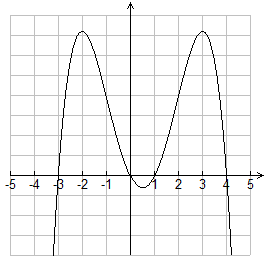 2. The graph of f’(x) is given below. Sketch a possible f(x) if the point (0, 3) is on f(x).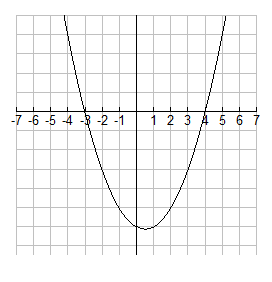 3.	Find the equation of the tangent line for  at x = 2.4.	Find the derivative of the f(x) function from #3 by using the definition of the derivative.